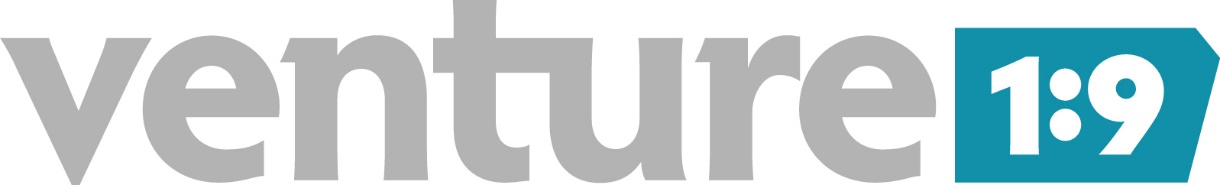 Board Policies Manual (BPM)[Fill in your nonprofit’s official name]Put the Organization’s Name and Date of Each Updated BPM in the Footer.Part 1: Introduction and AdministrationThis Board Policies Manual (BPM) contains all of the current standing (on-going) policies adopted by the board of (INSERT NAME OF ORGANIZATION) since the initial approval on [INSERT DATE OF THE BOARD MEETING WHEN PARTS OR THE WHOLE BPM WERE FIRST APPROVED].  1.1 Reasons for Adoption.  Our reasons for adopting this BPM include:	* Efficiency of having all on-going board policies in one place	* Ability to quickly orient new board members and key staff to current policies	* Elimination of redundant, or conflicting, policies over time	* Ease of reviewing current policy when considering new issues* Clear, pro-active policies to guide the chief executive officer (CEO) and staff	* Models an approach to governance that sister organizations might use  1.2 Consistency.  Each policy in this document is expected to be consistent with the law, the Articles of Incorporation, and Bylaws, all of which have precedence over these board policies.  Except for time-limited or procedural-only board decisions (approve minutes, elect an officer, etc.), which are recorded in regular board minutes, all standing policies are expected to be included or referenced in this document. The CEO is responsible for developing organizational and administrative policies and procedures that are not inconsistent with this BPM. 1.3 Transition. Whether adopted in whole or in part, as soon as some version of the BPM is voted on as the “one voice” of the board, those policies are deemed to supersede any past policy that might be found in old minutes or any compilation of board policies over the years, unless a prior board resolution or contract obligates the organization to a specific matter. Paragraphs not yet approved by the board will be identified by a # and reviewed for approval at a later date.  If any actual or apparent conflict arises between the BPM and other policies or board resolutions, the matter is expected to be resolved by the Chair or the entire board as may be appropriate. 1.4 Changes. These policies are meant to be reviewed constantly and are frequently revised and refined to reflect new wisdom. The CEO helps the board formulate new language in the BPM by distributing proposed changes in advance.  We will use software that shows all changes for readers to review easily, or when language is recommended for deletion, it is shown in strike-through format and proposed new language is underlined.  Each previously approved numbered paragraph with a proposed change will be shown with the change highlighted to help readers quickly locate proposed changes.  Any final change to this BPM must be approved by the full board.  Any board member as well as the CEO may submit proposed changes.  Proposed changes often will be referred to and reviewed by an appropriate committee before being considered by the board for action. Whenever changes are adopted, a new document should be dated (at the top and in the footers) and quickly made available to board members and key staff.  The previous version should be retained for future reference if needed.1.5 Specificity.  Each new policy will be drafted to fit in the appropriate Part and Section within the BPM.  Conceptually, policies should be drafted from the "outside in,” i.e., the broadest policy statement should be stated first, then the next broadest, etc. down to the level of detail that the board finds appropriate for board action and below which management is afforded discretion as to how it implements the policies in this BPM.  1.6 Oversight Responsibility. Below are the parts, the committees primarily responsible for drafting and reviewing those parts, and the individuals given authority to interpret and make decisions within the scope of those policies: (NOTE: EDIT TO REFLECT YOUR PREFERRED COMMITTEE STRUCTURE IN 3.7) 									             Implementation      Part/Chapters		Oversight Committee		Authority1.	Introduction			Governance Committee				CEO2.   Organization Essentials	Full board   						CEO3.	Board Structure/Processes	Governance Committee				Chair       4.	Board-Staff Relationship	Executive Committee		    Chair/CEO--------------     Executive Parameters        --------------------------------5.	Finance			Finance Committee				CEO6.	Programs			Programs Committee			CEO	7.	Advancement			Advancement Committee			CEO8.	Audit and Compliance	Audit and Compliance Committee		CEO9.	Miscellaneous		Any Committee					CEO1.7 Maintenance of Policies. The Secretary should ensure that staff record and publish all standing policies correctly. The CEO or the CEO’s designee should maintain the policies file and provide updated copies to the board whenever the policies change, or upon request.  The board should ask that legal counsel review this BPM periodically to ensure compliance with the law.  Discrete documents referred to in the BPM and listed at the end for easy tracking will be provided to board members in digital format for their own hard drives, or kept in an online board website or other agreed upon web tool. 1.8 Context of Different Policies.  This BPM fits into a hierarchy of policies within which authority flows down and accountability flows up. The Board is accountable for levels 1-5.  The CEO is accountable for levels 6 and 7.  No level may be inconsistent with the levels above it. Part 2: Organization Essentials(NOTE: Not every numbered section may be critical for you.  If you don’t use one, just delete and renumber.  You may also want to ADD some new sections that are critical to defining who you are.)Our vision is …Our mission is …The values that guide all we do are ... 2.4	The moral owners to whom the board feels accountable are … (e.g.: members, alumni, donors, taxpayers)2.5	The primary beneficiaries of our services are ... 2.6	The major general functions and the approximate percentage of total effort that is expected to be devoted to each are … 2.7	The primary strategies by which we will fulfill our mission include … 2.8	The major S.M.A.R.T. (specific, measurable, achievable, realistic, time-related) organizational goals and monitoring indicators for the next three years are: 2.9	Strategic Plans.  The board is expected to think strategically at all times.  The CEO is expected to develop a staff strategic plan based on the policies in this BPM, update it as necessary, link major activities in the plan to the relevant sections of this BPM, and provide copies of the plan to the board for information by [insert a date] each year (See Exhibit 1 for latest copy of the Strategic Plan).Part 3: Board Structure and Processes3.1  	Governing Style.  The board will approach its task with a style that emphasizes outward vision rather than an internal preoccupation, encouragement of diversity in viewpoints, strategic leadership more than administrative detail, clear distinction of board and staff roles, and pro-activity rather than reactivity. In this spirit, the board seeks to:3.1.1	Enforce upon itself and its members whatever discipline is needed to govern with excellence. Discipline may apply to matters such as attendance, respect of clarified roles, maintaining confidentialities, leaving questions about organizational activities and issues to the CEO, speaking to management and the public with one voice, and self-policing of any tendency to stray from the governance structure and process adopted in these board policies. 3.1.2	Be accountable to its stakeholders and the general public for competent, conscientious and effective accomplishment of its obligations as a body.  It will allow no officer, individual, or committee of the board to usurp this role or hinder this commitment.3.1.3	Monitor and regularly discuss the board's own process and performance, seeking to ensure the continuity of its governance functions by selection of capable directors, orientation and training, and evaluation.3.1.4	Be an initiator of policy, not merely a reactor to staff initiatives.  The board, not the staff, will be responsible for board performance.3.2  	Board Job Description.  The job of the board is to lead the organization toward desired performance and help ensure that it occurs.  The board's specific contributions are unique to its trusteeship role and necessary for proper governance and management.  To perform its job, the board will endeavor to:3.2.1	Determine the mission, values, strategies, and major goals/outcomes and hold the CEO accountable for developing a staff strategic plan based on these policies.3.2.2	Determine the parameters within which the CEO is expected to achieve the goals/outcomes.3.2.3	Monitor the performance of the organization relative to the achievement of the goals/outcomes within the executive parameters.3.2.4	Maintain and constantly improve all on-going policies of the board in this BPM.3.2.5	Select, fairly compensate, nurture, evaluate annually and, if necessary, terminate a CEO, who functions as the board’s sole agent.  3.2.6	Ensure financial solvency and integrity through policies and behavior (including help as volunteers in fundraising). 3.2.7	Require periodic financial, legal and other external audits to ensure compliance with the law and good practices.3.2.8	Evaluate and constantly improve our board’s performance as the governing board and set expectations for board members’ involvement as volunteers.3.3  	Board Member Criteria.  In nominating members for the board, the board Governance Committee will be guided by the board-approved profile. (See Addendum A).  (NOTE: See https://theandringagroup.com/resources/ for a template.)3.4	Orientation.  Prior to election, each nominee will be given this BPM along with adequate briefings on the role of the board, officers, and staff, and an overview of programs, plans, and finances.  Soon after election, each new board member will be given additional comprehensive orientation material and training. 3.5  	Chair's Role.  The job of the Chair is, primarily, to maintain the integrity of the board's process.  The Chair “manages the board.”  The Chair is the only board member authorized to speak for the board, other than in rare and specifically board-authorized instances.The Chair ensures that the board behaves consistent with its own rules and those legitimately imposed upon it from outside the organization.  Meeting discussion content will be those issues that, according to board policy, clearly belong to the board to decide, not staff.The authority of the Chair consists only in making decisions on behalf of the board that fall within and are consistent with any reasonable interpretation of board policies in Parts III and IV of this BPM. The Chair has no authority to impose policies beyond policies created by the board.  Therefore, the Chair has no authority to supervise or direct the CEO’s work, but is expected to maintain close communication, offer advice, and provide encouragement to the CEO and staff on behalf of the board.3.6	Board Meetings.  Ideally, board events often will include time for guest presenters, interaction with staff and beneficiaries, board training, committee meetings, social activities, and plenary business sessions.  Policies that are intended to improve the process for planning and running meetings follow:3.6.1.	The schedule for board meetings should, ideally, be set two years in advance.3.6.2.	The CEO will work with the Chair and committee chairs in developing agendas which, along with background materials for the board and committees, monitoring reports, the CEO’s recommendations for changes in the BPM, previous minutes, etc. should be sent to all board members approximately two weeks in advance of board meetings or placed on the board’s website. 3.6.3	Minutes and the updated BPM are expected to be sent to board members within 14 days of board meetings (or placed on the board’s website).3.6.4	Regular board meetings normally will be held __ times a year in the months of ____, _____, and _____, preceded by a reminder notice approximately ___ days in advance of the meeting date.  The ___ meeting normally will include a review of the planning and budgeting for the upcoming year. The ___ meeting normally will include a review of the performance of the CEO and the organization for the past year. Special meetings of the board can be called according to the Bylaws [if not in the Bylaws, define that process here].3.6.5	The Governance Committee is expected to prepare a meeting evaluation survey for completion by each board member who attends the board meeting. The completed surveys will be reviewed, analyzed, and summarized by the Governance Committee, which will then report the results of the meeting evaluation to the board members within two weeks of the board meeting.3.7	Standing Committees. Committees help the board be effective and efficient. They speak "to the board" and not "for the board." Unless authorized by the whole board, a committee may not exercise authority that is reserved to the whole board by the Bylaws or by the laws of [name of state] governing not-for-profit organizations.  Committees are not created to advise or exercise authority over staff. Once committees are created by the board, the board Chair will recommend committee chairs and members for one-year terms, subject to board approval.  The board Chair and the CEO are ex officio members of all committees except the Audit and Compliance Committee.  The CEO, or a designee, will assist the work of each committee.3.7.1 	Governance Committee.  This committee recommends policies to the board pertaining to governance issues and processes including the orientation and training of new board members, the evaluation and improvement of the contribution of individual board members and officers, and the recommendation of Bylaw changes. The committee will also develop a roster of potential board members based on the board profile, and nominate all board members and officers.3.7.2  	Finance Committee. This committee develops and recommends to the board those financial policies, plans, and courses of action that provide for mission accomplishment and organizational financial well-being.  Consistent with this responsibility, it reviews the annual budget and submits it to the board for its approval. In addition, the committee makes policy recommendations with regard to the level and terms of indebtedness, cash management, investment policy, risk management, financial monitoring and reports, employee benefit plans, signatory authority for expenditures and other policies for inclusion in this BPM that the committee determines are advisable for effective financial management.  Audit and Compliance Committee. This committee oversees the organization's internal accounting controls; recommends external auditors for board approval; reviews the external auditors' annual audit plan; and reviews the annual report, management letter, and the results of the external audit. The committee, or its delegate, should have an annual private conversation with the auditor and, as appropriate, legal counsel, all of whom may be contacted by the committee chair directly. In addition, the committee provides oversight of regulatory compliance, policies and practices regarding corporate responsibility, and ethics and business conduct-related activities, including compliance with Federal, state, and local laws governing tax-exempt entities. The committee oversees written conflict of interest policies and procedures of directors and officers and staff.  (NOTE: Many small nonprofits merge the Finance and Audit functions into one committee, although separating them is a trend in best practices.)Advancement Committee. This committee studies and recommends policies relating to communications and public relations as well as policies relating to raising financial and other resources for the organization.3.7.5   Programs Committee.  This committee studies and recommends board-level policies relating to programs and services of the organization.3.7.6   Executive Committee. This committee (if created) includes the Chair, other
officers, and the Chairs of the other committees in Section 3.7. Except for the actions enumerated below, it has authority to act for the board on all matters so long as the Executive Committee determines that it would be imprudent to wait for the next board meeting to take such action. With respect to any action taken on behalf of the board, (1) the Executive Committee is required to report the action to the board within 10 days, and (2) the board may ratify the action at the next board meeting.The Executive Committee is not authorized to make decisions with respect to the following matters:3.7.6.1		Dissolve the corporation 3.7.6.2		Hire or fire the chief executive 3.7.6.3		Enter into major contracts or sue another entity 3.7.6.4		Make significant changes to a board-approved budget 3.7.6.5		Adopt or eliminate major programs 3.7.6.6		Buy or sell property 3.7.6.7		Amend the Bylaws3.7.6.8		Change any policies the board determines must require a board vote. 3.7.7	[Insert other board-created committees and their areas of responsibility] 3.8	Advisory Groups, Councils, and Task Forces.  To increase its knowledge base and depth of available expertise, the board supports the use of groups, councils, and task forces of qualified advisers. The term "task force" refers to any group appointed by the CEO or the Chair to assist him or her in carrying out various time-limited goals and responsibilities. Although either the Chair or the CEO may form a task force, he or she should notify the board of its formation, purpose and membership within 10 days of its formation. The CEO may assign a senior staff member to serve advisory groups.  The board has established the following advisory groups that are currently active: 3.8.1	(Insert name, membership, function, etc. of each advisory group as created.) 3.9  	Board Members' Code of Conduct.  The board expects of itself and its members ethical and businesslike conduct.  Board members must represent unconflicted loyalty to the interests of the entire organization, superseding any conflicting loyalty such as that to family members, a business, advocacy or interest groups and membership on other boards or staffs.  Board members must avoid any conflict of interest with respect to their fiduciary responsibility.  There must be no self-dealing or any conduct of private business or personal services between any board member and the organization except as procedurally controlled to assure openness, competitive opportunity, and equal access to "inside" information.    Board members will make no judgments of the CEO or staff performance except as the performance of the CEO is assessed against explicit board policies and agreed upon personal and professional performance objectives.Each board member is expected to complete and sign an Annual Affirmation and Conflict of Interest Statement (See Addendum B), which covers, inter alia, board conflicts of interest, in accordance with the laws of [the State] governing not-for-profit organizations, and other expectations of board members. (NOTE: Go to https://theandringagroup.com/resources/  for an Annual Affirmation template.) 3.10	Board Finances.  Every board member is expected to be a donor of record in the first quarter of each calendar year.  Expenses incurred to fulfill board activities normally can be an individual tax deduction; however, any board member may submit for reimbursement any expenses incurred to attend board or committee meetings.Part 4: Board – CEO/Staff Relationship4.1  	Delegation to the Chief Executive (CEO).  While the board job is generally confined to establishing high-level policies, implementation and subsidiary policy development is delegated to the CEO.  4.1.1	All board authority delegated to staff is delegated through the CEO, so that all authority and accountability of staff -- as far as the board is concerned -- is considered to be the authority and accountability of the CEO.4.1.2	Organizational Essentials policies (Part II) direct the CEO to achieve certain results. Executive Parameters policies (Part V) define the acceptable boundaries of prudence and ethics within which the CEO is expected to operate.  The CEO is authorized to establish all further policies, make all decisions, take all actions, and develop all activities as long as they are consistent with laws and regulations and any reasonable interpretation of the board’s policies in this BPM.4.1.3.	The board may change its policies during any meeting, thereby shifting the boundary between board and CEO domains.  Consequently, the board may change the latitude of choice given to the CEO, but so long as any particular delegation is in place, the board and its members will respect and support CEO choices.  This does not prevent the board from obtaining information in the delegated areas.4.1.4	Except when a person or committee has been authorized by the board to incur some amount of staff time and expense for study of an issue, no board member, officer, or committee has authority over the CEO or the CEO’s employees.  Only officers or committee chairs may request information, but if such request -- in the CEO’s judgment -- requires a material amount of staff time or funds or is disruptive, it may be refused until the Chair determines that the work is critical for board work and should be completed.4.2	CEO Job Description.  As the board's single official link to the operating organization, CEO performance will be considered to be synonymous with organizational performance as a whole.  Consequently, the CEO's job contributions can be stated as performance in two areas: (a) organizational accomplishment of the major organizational goals in Section 2.8, and (b) organization operations within the boundaries of the law, prudence and ethics established in board policies on Executive Parameters in Part V.4.3 	Communications and Counsel to the Board. With respect to providing information and counsel to the board, the CEO is expected to keep the board informed about matters essential to carrying out its policy duties. Accordingly, the CEO is expected to: 4.3.1	Inform the board of relevant trends, anticipated adverse media coverage, material external and internal changes, particularly changes in the assumptions upon which any board policy has previously been established, always presenting information in as clear and concise formats as possible.4.3.2	Relate to the board as a whole except when fulfilling reasonable individual requests for information or responding to officers or committees duly charged by the board.4.3.3	Report immediately any actual or anticipated material noncompliance with a policy of the board, along with suggested modifications to this BPM for the future. 4.4	Monitoring Executive Performance.  The purpose of monitoring is to determine the degree to which the mission is being accomplished and board policies are being fulfilled.  Information that does not do this is not considered monitoring.   Monitoring will be as automatic as possible, using a minimum of board time so that meetings can be used to affect the future rather than to review the past.  A given policy may be monitored in one or more of three ways: 4.4.1  	Direct board inspection:  Discovery of compliance information by a board member, a committee or the board as a whole.  This includes board inspection of documents, activities, or circumstances that allows a "prudent person" test of policy compliance.4.4.2	External report:  Discovery of compliance information by a disinterested, external person or firm who is selected by and reports directly to the board.  Such reports must assess executive performance only against legal requirements or policies of the board, with suggestions from the external party as to how the organization can improve itself, including changes to this BPM.4.4.3	CEO Reports:  The CEO is expected to help the board determine what tracking data are possible to measure progress/outcomes in achieving the mission and goals and conforming with board policies.  Currently the board requests these regular monitoring reports, in addition to any specific reports requested in other sections of the BPM:4.4.3.1	Monthly:  Informal CEO reports on achievements, problems, board notices, etc.4.4.3.2	Quarterly: (A) One or two-page “dash board” report showing agreed upon key indicators that track designated financial and program outcomes over a three-year period in graphic form; (B) [Insert any other summary reports the board may define here.]4.4.3.3	Semi-Annually: (A) Expense and revenue against budget report with comparison to previous year; (B) Balance sheet; (C) Cash flow projections; (D) [Insert other reports that the board may define.]4.4.3.4	Annual: Within 45 days of the end of the fiscal year, with respect to that year: (A) End of year expense and revenue against budget; (B) Balance sheet; (C) Staff organization chart (or whenever major changes are made); (D) [Insert other reports that the board may define.]4.5	Annual CEO Performance Review. A performance evaluation task force, comprising the board Chair, Vice Chair, and the Chair of the Governance Committee is expected to oversee a formal evaluation of the CEO annually, focused on achievement of organizational goals and any other specific goals the board and CEO have agreed upon in advance, as well as the CEO’s own written self-evaluation and invited comments from all board members after they have seen the self-evaluation. The Chair will normally serve as Chair of the task force. After meeting with the CEO, the task force will report on its review to the board, including recommendations on the CEO’s compensation, which the Executive Committee or the board will then act upon.During this process, the CEO and the board will agree on any specific, personal performance goals for the year ahead.  These goals should be documented in a letter to the CEO from the board Chair and will become the primary basis for assessing the CEO's performance at the end of the next year.  At least every three years, the task force may consider inviting other input in a carefully planned “360” review, including feedback from staff, peers in our sector, and individuals outside the organization who have interacted with the CEO. 4.6	Staff Treatment and Compensation.  With respect to treatment of paid and volunteer staff, the CEO should build a climate of trust and determine policies based on competent legal counsel.  The CEO is expected to hire, train, motivate, compensate, and terminate staff in a professional and caring fashion.  Salaries will be set within between X% and Y% of the mean for salaries of organizations of similar size, budget, and location according to well-respected and relevant survey data.  Benefits will include (fill in).  The CEO is expected to (A) develop and maintain an employee manual that is reviewed periodically by competent legal counsel and (B) provide copies to the board for information around April 1 of each year (Exhibit 2).4.7	CEO Transitions. At any time, the Chair may appoint a succession/transition task force to explore options and propose strategies and board policies related to succession and transition of the CEO and to facilitate any special needs of the outgoing and incoming CEOs and their families.  The incumbent CEO should give the board, if possible, a ___-month notice of intent to leave that office. Any need for an acting or interim CEO will be considered and determined by the board.  At this time, the board designates _______ to serve in an Acting CEO role whenever there is an immediate need.  The board Chair is authorized, as soon as a vacancy or scheduled departure of the CEO is known, to appoint a search committee and committee chair.  The search committee may include up to ___ people not on the board, including ________. The committee is expected, within 30 days, to recommend for board approval a position announcement, a recommendation on any search consultant, the appointment of a search secretary, and a budget for the search.  The search committee should present one or two qualified candidates to the full board for selection. A special task force appointed by the Chair will, at the time of selection, negotiate the new CEO’s compensation and service agreement and give both the incumbent and successor CEO any special performance priorities from the board.  After he/she leaves the organization, the outgoing CEO may be given a paid role, but only with the approval of the new CEO in consultation with the officers.4.8	Budget. Until the board decides otherwise, the annual budget will be considered a management tool.  (Exhibit 6)  As such, it can be changed within the board’s parameters at any time with notice to and access by any board member whenever changes exceeding 1% are made by the CEO.  The principle expectation is that the budget will reflect the mission and goals of Biblica, within the parameters of Section 5 below.4.9	Other CEO Expectations.  The CEO is expected to:4.9.1	Develop a succession planning/professional development strategy for all key staff, whether paid or volunteer.  (Exhibit 7)4.9.2	Eventually create, and allow the board to review, all policies and documents that the federal or state governments recommend and request in their reporting/filings, such as the IRS Form 990.4.9.3	Notify board members whenever any new governance-important document is available for board review according to the agreed upon system referenced in 1.7.Part 5 – Executive Parameters(NOTE: The sections in this Part will look vastly different from each organization, but this template provides useful ideas on what might be drafted to fit your organization.  Over time, you will be doing more editing, deleting and adding numbered sections and sub-sections in this Part than in most of the other Parts.)The purpose of Part 5 (with its several sections) is to detail those Executive ParametersThat will guide the CEO and the staff as they accomplish the mission. These parametersAre intended to free the CEO and staff to make timely decisions without undue boarddirectives.  For simplicity of use, we have numbered the major sections below accordingto the major functions of our organization and our committee structure, understandingthat we may choose to add, merge or delete such sections in the future. Overall, the board expects that the CEO will do nothing that is illegal, unethical, orimprudent.  The CEO is expected to develop and, when necessary, seek board reviewand/or approval, of documents required or urged upon us by government agenciessuch as the IRS and other accrediting or financial standards organizations applicable tothis organization.  Beyond these expectations, the board details its ExecutiveParameters in the following sections. Section 5.  Finance Parameters5.1 	Finance General. The CEO must ensure that the financial integrity of the organization is maintained at all times, plus5.1.1	Exercise proper care in the receiving, processing, and disbursing of funds; 5.1.2	Ensure that the end-of-year financials show at least a 1% addition to reserves;5.1.3	Ensure that financial and non-financial assets are appropriately protected.5.2	Financial Controls. The CEO must exercise care in the accounting for and protecting the financial assets of the organization. To this end, the CEO is expected to incorporate generally accepted principles of accounting and internal controls in the financial systems that are employed in the organization. In addition, the CEO may not:5.2.1   	Receive, process, or disburse funds under controls insufficient to meet the board-appointed auditor’s standards. 5.2.2	Approve an unbudgeted expenditure or commitment of greater than $_______ without approval of the full board.5.2.3	Approve an unbudgeted expenditure or commitment of $_______ without approval of the Finance Committee. 	5.3	Asset Protection.  The CEO may not allow assets to be unprotected, inadequately maintained, or unnecessarily risked.  Accordingly, the CEO may not:5.3.1	Fail to insure against theft and casualty losses to at least 80 percent replacement 	value and against liability losses to board members, staff, or the organization itself beyond the minimally acceptable prudent level.5.3.2	Allow non-bonded personnel access to material amounts of funds.5.3.3	 Subject office and equipment to improper wear and tear or insufficient 		maintenance.5.3.4	Unnecessarily expose the organization, its board, or staff to claims of liability.5.3.5 	Make any major purchase of over $_________ without sealed bids or other demonstrably prudent acquisition of quality goods, or any purchase of over $________ without written record of competitive prices, or any purchase wherein normally prudent protection has not been given against conflict of interest.5.3.6	 Acquire, encumber, or dispose of real property without board approval.5.4	Investment Principles. The CEO may not invest or hold operating capital in insecure instruments, including uninsured checking accounts and bonds of less than AA rating, or in non-interest bearing accounts except where necessary to facilitate ease in operational transactions. Section 6.  Program ParametersIn general, the CEO is expected to establish, maintain, and eliminate programs andServices as will best achieve the mission and goals in the most effective and efficientmanner.6.1	New programs should be projected to serve at least _____ people.6.2	New programs with an expected budget exceeding $______ must be approved by the board.  Those programs now approved include: [fill in]6.3	Programs with costs of more than $____ should be assessed for effectiveness by an outside evaluator at least every ___ years, with a written report made available to the board.6.4	Any program executed in partnership with another organization should be ________.Section 7.  Advancement ParametersThe various efforts to represent the organization to the public (media, public relations, fundraising, new member recruitment, etc.) are expected to be integrated sufficiently sothat the organization’s brand/positioning in the external world is positive and effective.  7.1	Fund Raising Strategy. The CEO is expected to develop and maintain a fund- raising plan which, at a minimum, includes direct mail, major donor initiatives, planned giving, and web-based giving.  Such plan should be provided to board members for review each March, along with results for each initiative.  Total direct and indirect expenses for fundraising are not expected to exceed ___% of the total budget.7.2	Donor Bill of Rights. The CEO is expected to develop and provide the latest version to the board, a Donor Bill of Rights, which should include, inter alia, the following restrictions, i.e., the CEO may not allow the names of donors to be revealed outside the organization; represent to a donor that an action will be taken that violates board policies; fail to honor an enforceable restriction from a donor; or fail to confirm receipt of a donor’s contribution and send him/her an annual summary of donations.  The CEO is expected also to ensure that we attempt to honor donors’ requests and statements of desire as to how their donations are used so long as applicable circumstances allow, provided that those donors are adequately informed that their requests and statements of desire do not constitute binding obligations on the organization, and that the organization retains ultimate discretion and control over use of their donations.7.3	Training.  The CEO should provide for appropriate board and staff periodic training in new fundraising techniques and budget for such expenses.7.4	Public Affairs.  The CEO is expected to exercise care in representing that we are a charitable, mission-centered, listening organization and develop policies and procedures for communicating with primary stakeholders and the public at large in a way that reinforces that image.7.5	Communications Plan. The CEO is expected to develop and maintain a communications plan, shared with the board as appropriate, that describes how the organization will communicate with its various stakeholders. The plan should identify the stakeholder segments, how the organization will both speak and listen to each segment. 7.6	Communications Restrictions. To preserve our image in the community, the CEO and any designee are the only spokespersons authorized to speak for the organization and the chair the only spokesperson for the board.  None of the spokespersons may represent the organization in any way inconsistent with the policies in Part II of this BPM; make statements that may be perceived as supporting a political party or platform; author an article, book, or publication that includes classified or sensitive information about the organization; or engage in lobbying activities at any governmental level without prior permission from the board.Section 8.  Audit and ComplianceThe CEO is expected to take the necessary steps to ensure that the integrity of ourSystems and procedures comply with all pertinent legal, regulatory, and professionalRequirements and to report to the board any material variations or violations. 8.1	Annual External Audit. An independent auditor will be hired and supervised by the Audit and Compliance Committee, after a careful selection and annual evaluation.  The CEO will work with the auditor to gain a clean opinion of the annual financial statements and respond in detail to items in the auditor’s management letter concerning opportunities to improve systems and procedures related to financial controls. 8.2   Internal Compliance. The CEO is expected to meet all requirements for complyingwith federal, state, or local laws and regulations. The CEO should maintain a list of compliance actions and reports that are required of a nonprofit organization, or recommended by the IRS as reflected in questions contained in the Form 990 report, and periodically submit the list for inspection by the Audit and Compliance Committee. The CEO is encouraged to contract with competent legal counsel every ____ years to compare our policies, procedures and contracts with pertinent laws and regulations so we remain in essential compliance.  Reports of such reviews must be made available to the Audit and Compliance Committee who, in turn, will report to the board on the overall status of the organization with respect to compliance matters.   Section 9.  Miscellaneous9.1	[NOTE: available if needed for policies that do not fit naturally in other chapters.]ADDENDUMS AND EXHIBITSBPM Addendums (Board documents referenced in this BPM) are:BPM Exhibits (CEO/Organization documents referenced in this BPM are:Questions about this BPM should be referred to __________________________.Final Note by Bob Andringa:  Hundreds of organizations have used this template over the last 20 years, each one making substantive changes to reflect their culture, mission, complexity, and leadership.The major failure is when the board and CEO complete a good working document, but then neglect keeping it current.  The key for successful boards is that the CEO prompts board members to review the document prior to every meeting with several minor or major suggestions to improve and update the BPM based on numerous internal and external events.  Then the assigned committees in paragraph 1.6 review/discuss/decide what recommendations to present to the full board for action.  This keeps their BPM a “living document” which gets improved at almost every meeting.1.   Laws and Applicable Regulations2.   Parent Organization, Accreditation Requirements, etc.  (if any)3.   Articles of Incorporation4.   Bylaws5.   Board Policies Manual6.   CEO-approved Organizational Policies7.   Policies Set by Managers Under the CEO#BPM Ref.TitleStatusA3.3Board ProfileB3.9Conflict of Interest/Annual AffirmationCD#BPM Ref.TitleStatus12.9Strategic Plan24.6Employee Manual34.8Budget44.9Staff succession/development plan